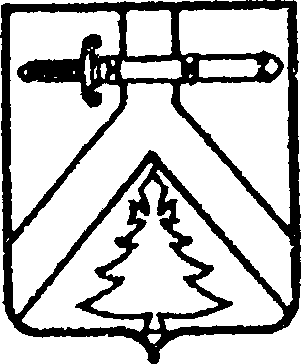 КОЧЕРГИНСКИЙ СЕЛЬСКИЙ СОВЕТ ДЕПУТАТОВКУРАГИНСКОГО РАЙОНАКРАСНОЯРСКОГО КРАЯРЕШЕНИЕ 20.02.2020                            	      с. Кочергино          	 	          № 41-134-рОб актуализации схемы теплоснабжения муниципального образования Кочергинский сельсоветВ соответствии с Федеральными законами от 6 октября 2003 года № 131-ФЗ «Об общих принципах организации местного самоуправления в Российской Федерации, от 27 июля 2010 года № 190-ФЗ «О теплоснабжении», постановлением Правительства Российской Федерации от 22.02.2012 № 154 «О требованиях к схемам теплоснабжения, порядку их разработки и утверждения», руководствуясь Уставом муниципального образования Кочергинский  сельсовет,  Кочергинский сельский Совет депутатов  РЕШИЛ:1. Актуализировать прилагаемую графическую часть схемы теплоснабжения с. Кочергино  Курагинского района зарегистрированную в Управлении Федеральной регистрационной службы по Красноярскому краю 11 января 2009 года, номер регистрации № 24-24-18/009/2008-789.2. Контроль за исполнением настоящего Решения возложить на  председателя Кочергинского сельского Совета депутатов (В.А. Грубер).3. Постановление вступает в силу со дня, следующего за днем его официального опубликования в газете «Кочергинский вестник» и на официальном сайте  администрации Кочергинского сельсовета  в информационно-телекоммуникационной  сети Интернет.Председатель Кочергинскогосельского Совета депутатов	_____________ В.А. ГруберГлава Кочергинского сельсовета___________     Е.А.Мосягина